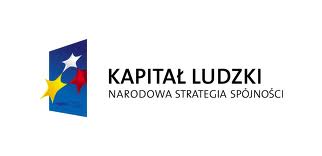 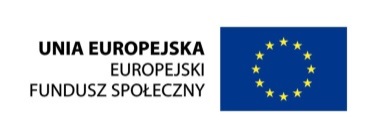 
Człowiek – najlepsza inwestycja
Projekt „Lubelskie Centrum Kompetencji Językowych” współfinansowany przez Unię Europejską 
w ramach Europejskiego Funduszu SpołecznegoFundacja Centrum Rozwoju Lokalnego w partnerstwie
z Wydziałem Politologii Uniwersytetu Marii 
Curie-Skłodowskiej w Lublinie  w ramach projektu 
"LUBELSKIE CENTRUM KOMPETENCJI JĘZYKOWYCH"ZAPRASZA NA BEZPŁATNE SZKOLENIA Z JĘZYKA ANGIELSKIEGO NA POZIOMIE B1 ORAZ B2 Szkolenie skierowane jest do osób z co najwyżej średnim wykształceniem zamieszkujących na terenie województwa lubelskiego Do kogo skierowany jest projekt?do pełnosprawnych osób dorosłych w wieku 18-64 lata, a także osób powyżej 64 roku życia, które są bezrobotne oraz zadeklarowały chęć podjęcia zatrudnienia po otrzymaniu certyfikatu,osób mieszkających, uczących się, pracujących lub bezrobotnych z terenu województwa lubelskiego posiadających wykształcenie co najwyżej średnie.W ramach Projektu przewidujemy:realizację szkoleń z języka angielskiego na poziomie B1 lub B2 kończących się egzaminem i uzyskaniem certyfikatu TELC,dodatkowo Uczestnik/czka otrzymuje zaświadczenie o ukończeniu szkolenia.Co to jest TELC:TELC (The European Language Certificates) jest międzynarodowym certyfikatem językowym stworzonym w oparciu o wytyczne Europejskiego Systemu Opisu Kształcenia Językowego Rady Europy i uwzględnia kilka poziomów znajomości języka (A1 – C1)Dlaczego warto mieć:udokumentowanie praktycznej znajomości języka angielskiego na danym poziomie,pozwala ocenić umiejętność posługiwania się językiem angielskim,międzynarodowy dokument potwierdzający znajomość języka angielskiego uznawany przez kraje UE i Urząd Służby Cywilnej w Polsce ( od poz. B1),większa szansa znalezienia atrakcyjnej pracy, wzbogacenie CV,wzrost szans na europejskim rynku pracy.W ramach zajęć uczestnicy nabędą umiejętności w zakresie:zasadniczych aspektów problemów konkretnych lub abstrakcyjnych przedstawionych w tekstach złożonych, w tym dyskusji specjalistycznej dotyczącej własnej tematyki zawodowej,będą potrafili porozumieć się na tyle swobodnie i spontanicznie,będą potrafić wyrazić się w sposób jasny i szczegółowy na wiele tematów, wyrazić opinię na dany temat wykazując pozytywnie i negatywnie  strony różnych (proponowanych) wyborów.Organizacja szkoleń:szkolenia będą prowadzone w 12 osobowych grupach,każdy Uczestnik/czka weźmie udział w 120 godzinach szkolenia,każdy Kandydat/ka zobowiązany będzie po złożeniu wszystkich wymaganych dokumentów wypełnić test w Biurze Projektu sprawdzający poziom znajomości języka angielskiego.szkolenia odbędą się w Lublinie i zostaną przeprowadzone przez profesjonalnych trenerów.Uczestnikom szkolenia gwarantujemy:bezpłatny udział w szkoleniu,zaświadczenie o ukończeniu szkolenia,certyfikat TELC potwierdzający ukończenie języka angielskiego na poziomie Bkomplet materiałów szkoleniowych.Ruszamy już od marca 2014 roku -  nie zwlekaj ilość miejsc ograniczona!ZAPRASZAMY DO  UDZIAŁU W PROJEKCIE!Biuro Projektu:Fundacja Centrum Rozwoju Lokalnegoul. Unicka 4 lok. 206 (parter)20-126 LublinTel/Fax: 81 442 00 16Tel: 81 442 00 15e-mail: angielski@rozwojlokalny.plwww.rozwojlokalny.pl/angielskiPartner Projektu:Wydział Politologii Uniwersytetu Marii Curie-SkłodowskiejPl. Litewski 320-081 LublinTel: 81 537 60 00www.umcs.lublin.plW celu wzięcia udziału w bezpłatnych szkoleniach należy wypełnić oraz dostarczyć lub przesłać do biura projektu dokumenty dostępne w biurze projektu lub na stronie www.rozwojlokalny.pl/angielski.Zapraszamy do kontaktu z Biurem Projektu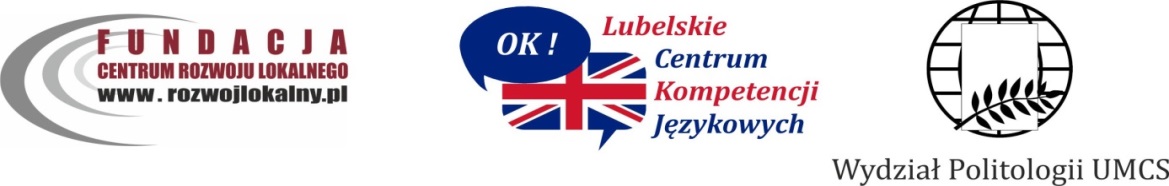 